В Ассоциацию «НРБУ «БМЦ»от________________________________________________________________________________	Ф.И.О.З А Я В Л Е Н И ЕПрошу принять меня в члены Ассоциации содействия развитию бухгалтерского учёта «Национальный негосударственный регулятор бухгалтерского учета «Бухгалтерский методологический центр» (Ассоциация «НРБУ «БМЦ»).Рабочий тел.____________________________________Мобильный тел._________________________________E-mail _________________________________________Город _________________________________________Место работы __________________________________ОбразованиеУчебное заведение_______________________________Специализация__________________________________«_____» ______________________20     г.	_______________________	/подпись/Согласие на обработку персональных данныхДаю свое согласие Ассоциации «НРБУ «БМЦ» (127473, г. Москва, ул. Садовая-Самотечная, д.7, стр.1, пом.1, ОГРН 1147799004770 27.03.2014, ИНН 7724301982), на обработку, в том числе автоматизированную, моих персональных данных, в соответствии с ФЗ «О персональных данных» № 152-ФЗ от 27.07.2006, относящихся исключительно к перечисленным ниже категориям персональных данных: фамилия, имя, отчество; пол; дата рождения; тип документа, удостоверяющего личность; данные документа, удостоверяющего личность; гражданство, диплом об образовании.Я уведомлен(а) и понимаю, что под обработкой персональных данных подразумеваются: сбор, систематизация, накопление, хранение, уточнение (обновление, изменение), использование, распространение (в том числе передача), обезличивание, блокирование, уничтожение и любые другие действия (операции) с персональными данными.  Согласие предоставляется с момента подписания настоящего заявления и не устанавливает предельных сроков обработки данных. Я оставляю за собой право отозвать свое согласие посредством составления письменного документа, который может быть направлен мной в адрес Ассоциации «НРБУ «БМЦ» по почте заказным письмом с уведомлением о вручении либо вручен лично под расписку надлежаще уполномоченному представителю Ассоциации «НРБУ «БМЦ».В случаях изменения персональных данных обязуюсь сообщать об этом Ассоциации «НРБУ «БМЦ» в письменной форме (посредством e-mail сообщения) в 10-дневный срок.	«______» _______________ 20____ г.         Подпись ________________________Также даю свое согласие на размещение на сайте www.bmcenter.ru персональных данных: фамилия, имя, отчество, должность и место работы, город проживания.	«______» _______________ 20____ г.         Подпись ________________________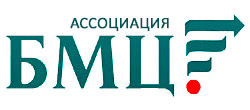 АССОЦИАЦИЯ  «НАЦИОНАЛЬНЫЙ  НЕГОСУДАРСТВЕННЫЙРЕГУЛЯТОР  БУХГАЛТЕРСКОГО  УЧЕТА«БУХГАЛТЕРСКИЙ МЕТОДОЛОГИЧЕСКИЙ ЦЕНТР»(АССОЦИАЦИЯ «НРБУ «БМЦ»)127473 Москва 
Садовая-Самотечная, д.7, стр.1, оф.1 Тел.: +7 495 650-07-07e-mail: info@bmcenter.ru
www.bmcenter.ru